Муниципальное бюджетное общеобразовательное учреждение«Кингисеппская средняя общеобразовательная школа № 2»ТЕХНОЛОГИЧЕСКАЯ КАРТА УРОКА «РОДНОЙ ЯЗЫК»
Тема «Дождик вымочит, а красно солнышко высушит» 3 «В»  класс Учитель: Андреева О.В.г. Кингисепп2019 годТЕХНОЛОГИЧЕСКАЯ КАРТА УРОКАРОДНОЙ ЯЗЫК
Дождик вымочит, а красно солнышко высушитЦель: сформировать представления о различных словах называющих и характеризующих дождь, продолжить знакомство с прошлым и настоящим родного языка. Коррекция логических операций. Коррекция устной речи.Задачи, направленные на формирование:						- предметных знаний, умений и способов деятельности (планируемые результаты):уметьопределять знакомые и незнакомые слова;понимать учебную задачу урока и стремиться ее выполнять; работать в группе, используя представленную информацию для получения новых знаний.- универсальные учебные действия (метапредметные и личностные):регулятивные:уметь планировать учебную деятельность, уметь оценивать результат своей работы на уроке, умение работать в группе;коммуникативные: уметь слушать и вступать в диалог, участвовать в коллективном обсуждении; договариваться и приходить к общему решению в совместной деятельности.познавательные: уметь применять знания о языке для решения учебно-практических задач;строить рассуждения; устанавливать причинно-следственные связи, работать с текстом.личностные:развитие навыков сотрудничества с взрослыми и сверстниками в разных социальных ситуациях; осознание ответственности за произнесенное и написанное слово.-коррекционно-развивающая задача:коррекция логических операций: сравнения, классификации. Коррекция устной речи на основе обогащения знаний об окружающей действительности.Пополнение и обогащение пассивного и активного словарного запаса. Развитие диалогической и монологической речи. Коррекция произношения, письма..Коррекция пространственно-двигательной ориентации.Тип урока: урок усвоения новых знаний.Необходимое техническое оборудование и наглядностьпроектор, презентация, Методы и формы обучения:объяснительно-иллюстративный;индивидуальная, фронтальная, работа в группах.Структура и ход  урокаПриложение 1Раздаточный материал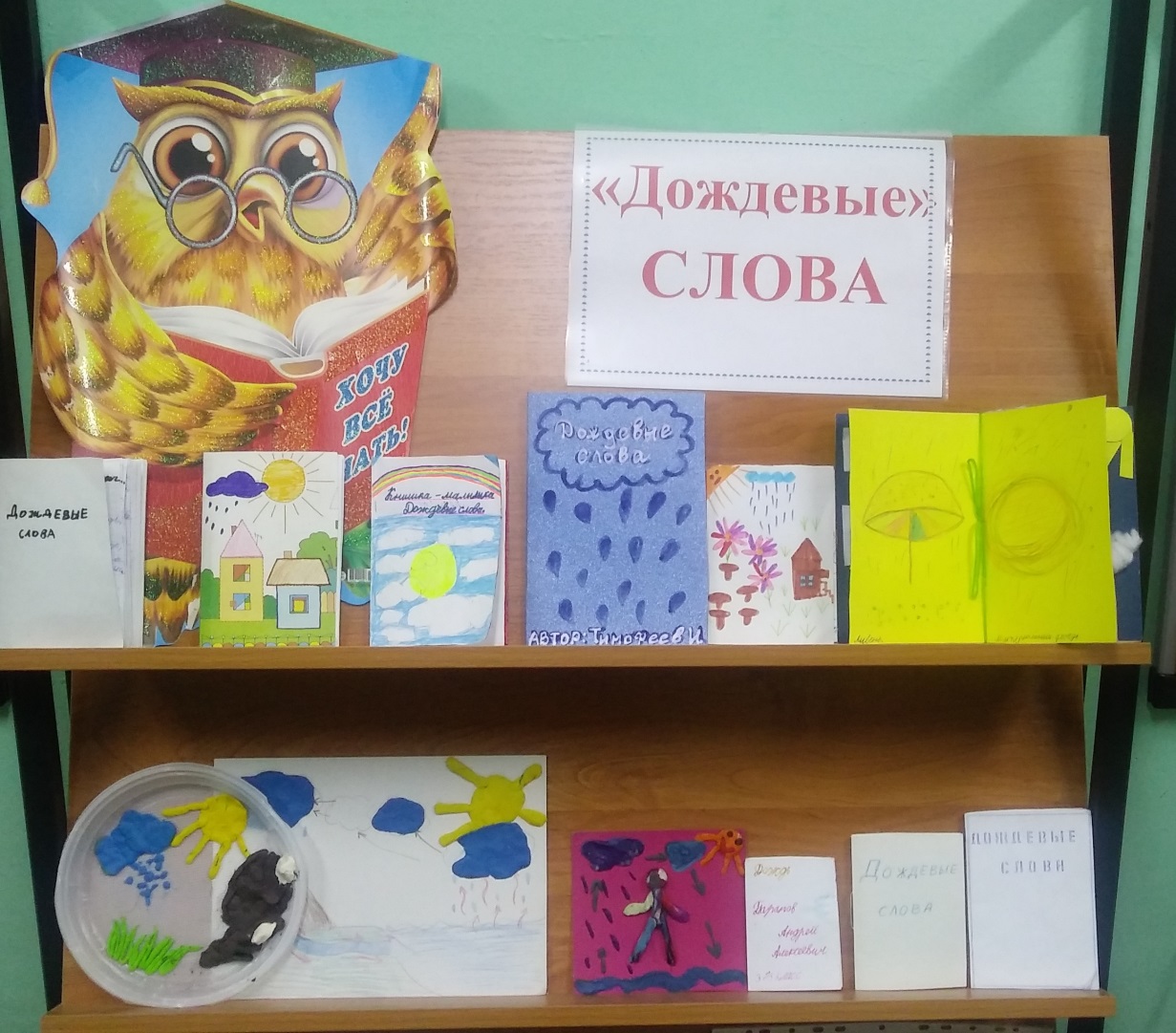 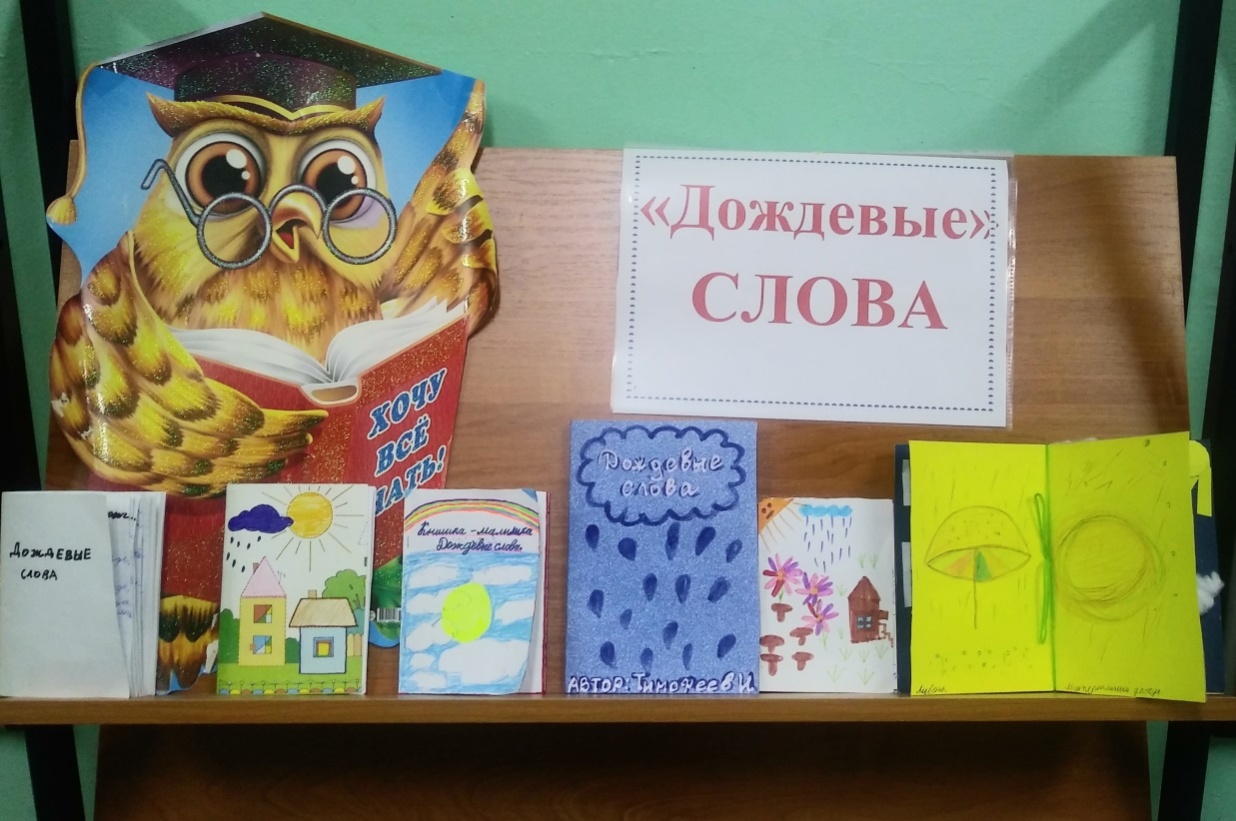 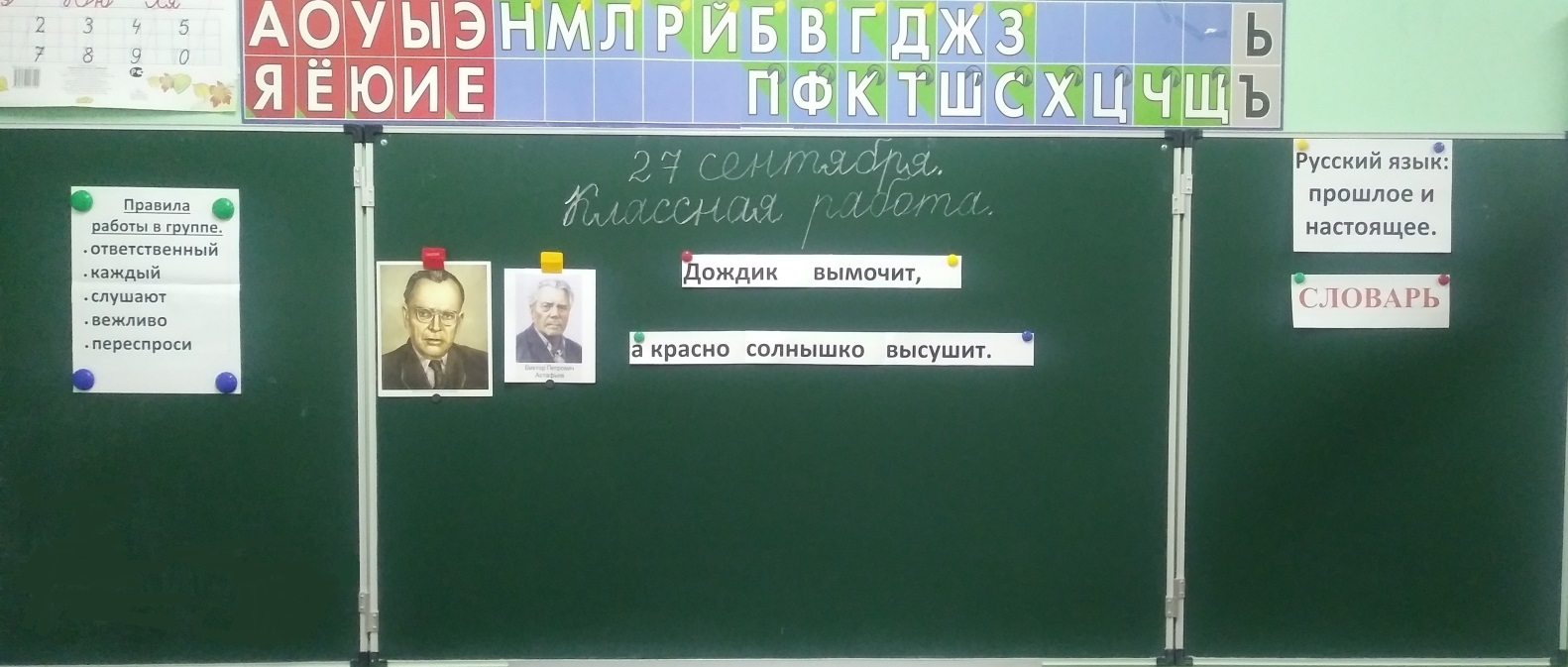 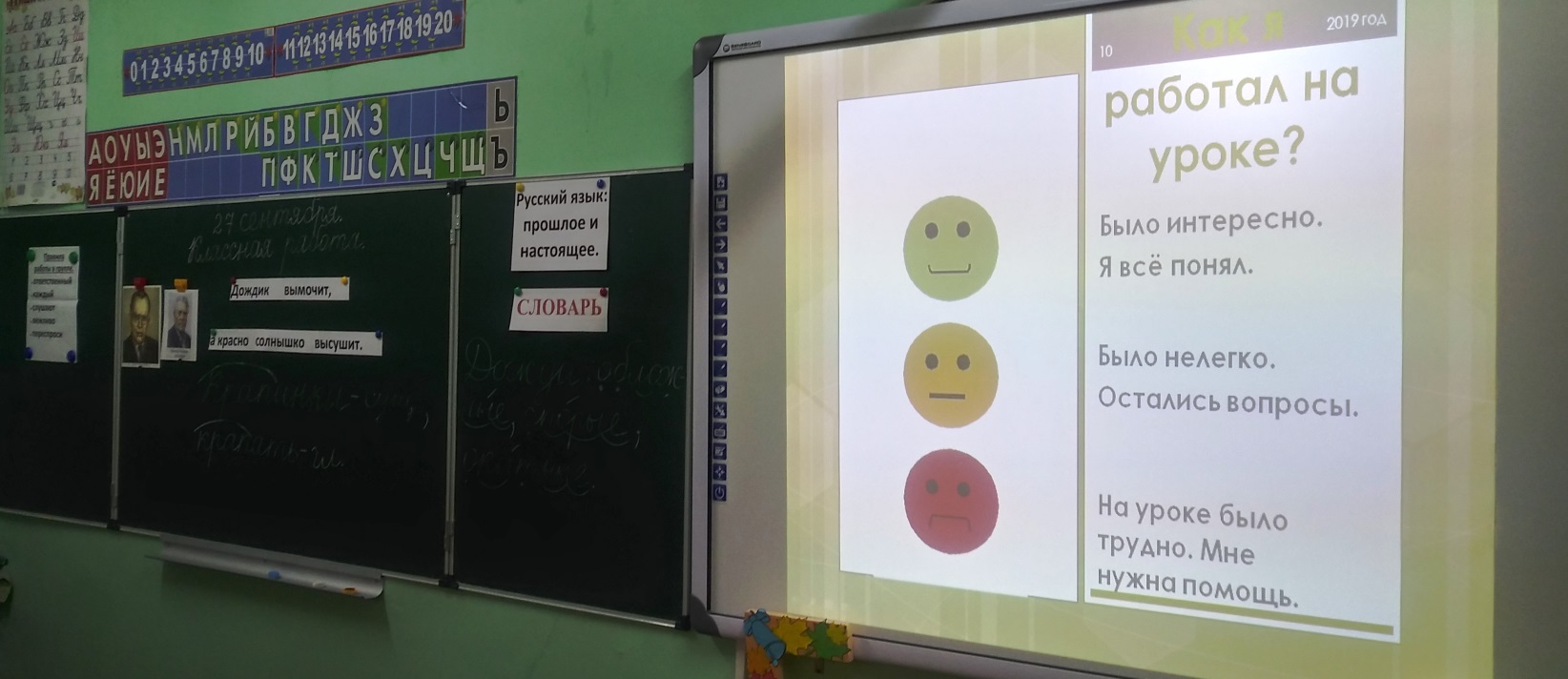 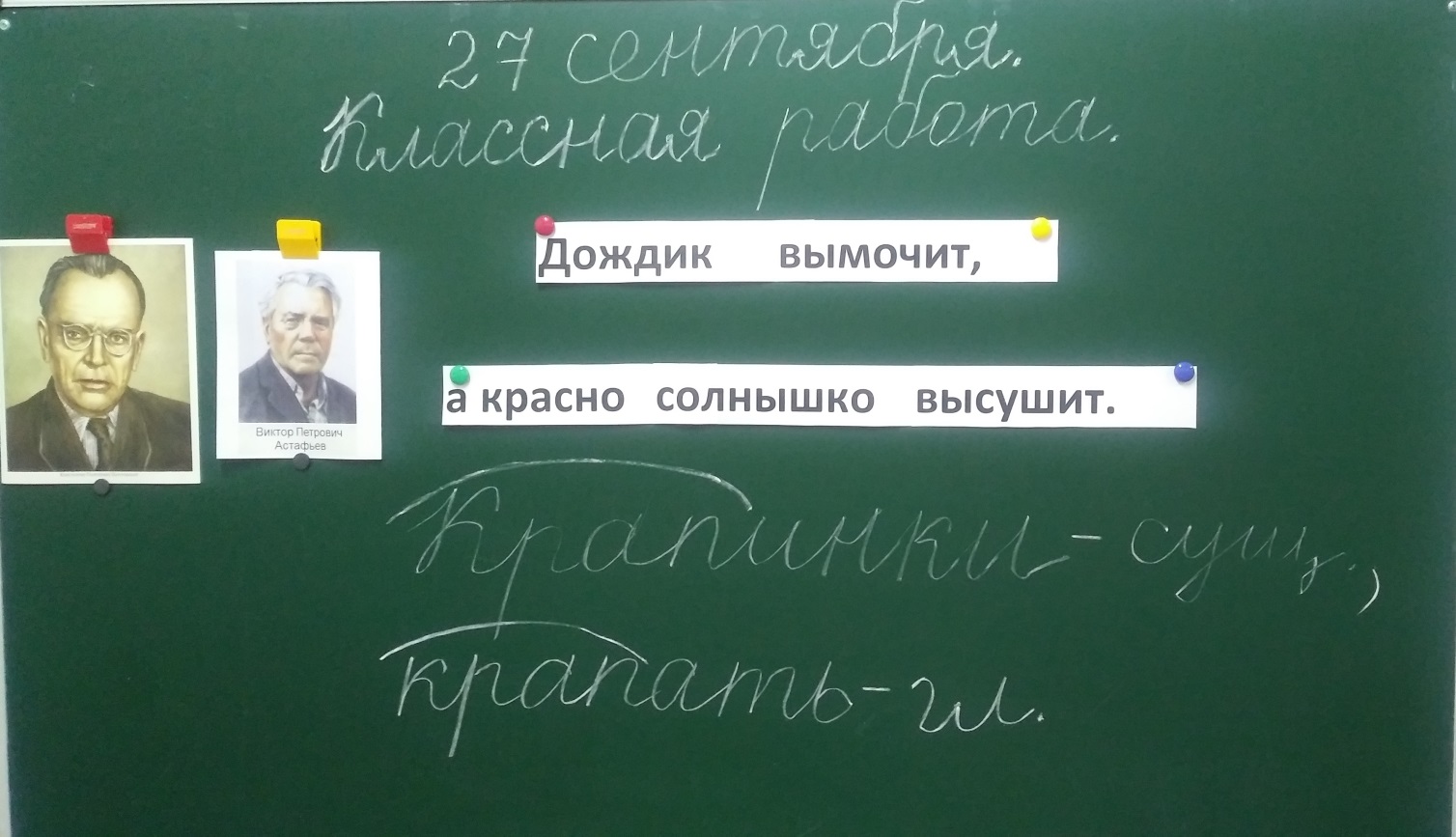 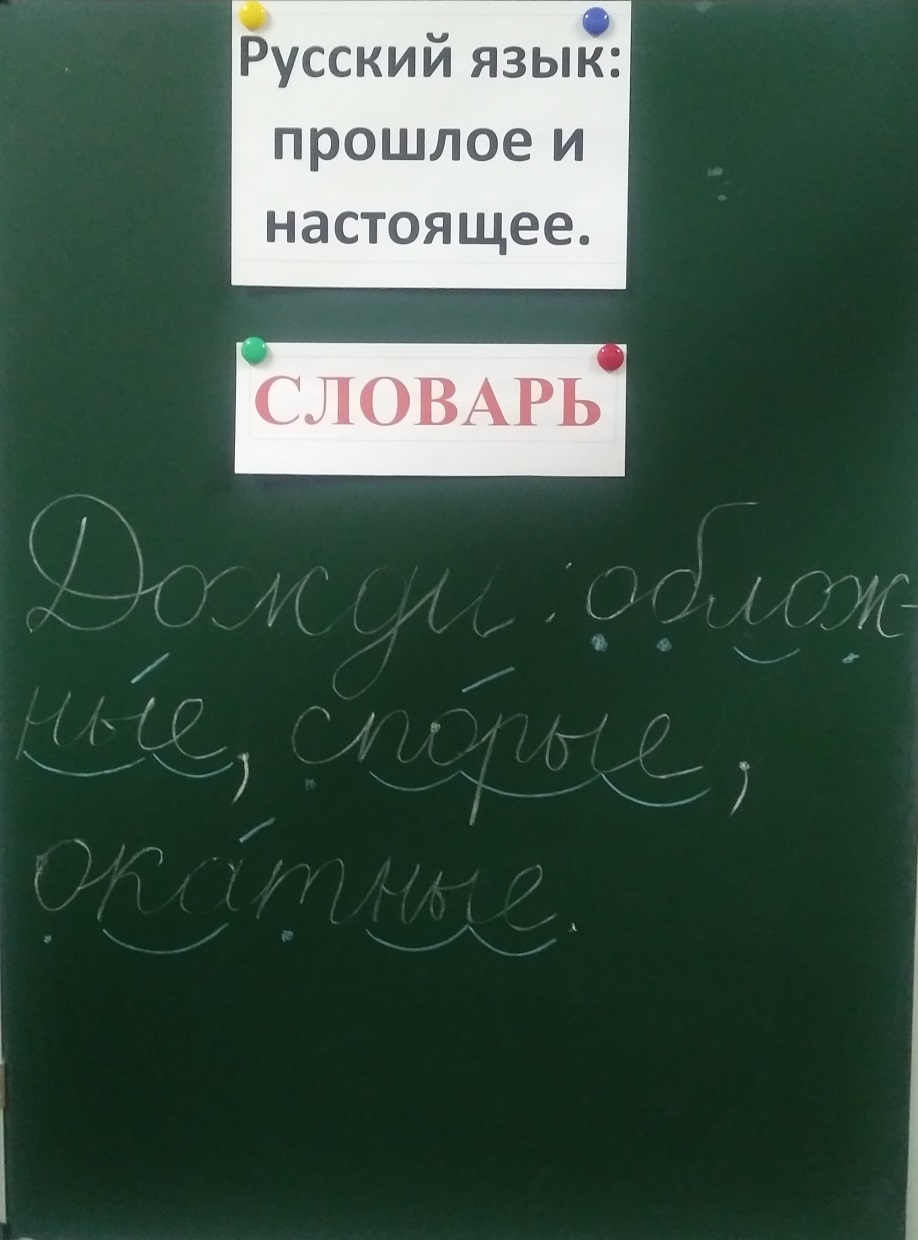 Андреева Оксана ВладиславовнаМБОУ КСОШ №2Учитель начальных классовРусский родной языкКласс 3 (ОВЗ вариант 7.2)Тема урока  «Дождик вымочит, а красно солнышко высушит» в разделе «Русский язык: прошлое и настоящее»Источники, используемые при подготовке к уроку: календарно-тематическое планирование предмета«Родной язык» в 3 класс. Рабочая программа,реализующая ФГОС НООобучающихся с ОВЗ,по учебному предмету «Родной язык»для 1 дополнительного – 4 классов(вариант 7.2). Учебник «Русский родной язык». 3 класс: учебное пособие для общеобразовательных организаций/ (О.М.Александрова и др.). –М.:Просвещение, 2019. №Этап урокаДеятельность учителяДеятельность ученикаФормируемые УУДВремяОрганизационный момент.СЛАЙД №1Приветствует учащихся, эмоционально настраивает на урок.– Ребята, вам тепло? - В классе светло? -  Прозвенел для вас звонок? - Уже закончился урок? - Только начался урок? - Хотите учиться? - Значит можно садиться!- Глазками проверьте: (кто пишет правой рукой) в левом верхнем углу парты лежит учебник и тетрадь, в правом верхнем углу пенал. А теперь Вика и Марина (кто пишет левой рукой) проверьте: в правом верхнем углу парты лежит учебник и тетрадь, в левом верхнем углу пенал.Приветствуют учителя. Отвечают на вопросы, эмоционально настраиваются на урокОрганизуют рабочее место, проверяют наличие индивидуальных учебных принадлежностей на столеКоммуникативные: уметь слушать и вступать в диалог, участвовать в коллективном обсуждении.Коррекция пространственно-двигательной ориентации.1Актуализация опорных знанийСЛАЙД №2-Ребята, какой раздел учебника мы изучали на последних урокахродного языка?- Прошлое и настоящее, каких слов русского языка мы изучали?- На какие группы мы делили слова?_________________________(Давайте полные ответы, говорите медленно)-«Русский язык: прошлое и настоящее»-Правда и ложь.-Друг и враг.- Слова из прошлого нашего языка, слова из настоящего нашего языка.Личностные осознание ответственности за произнесенное слово.Коммуникативные:уметь слушать и вступать в диалог, участвовать в коллективном обсуждении.Познавательные:уметь строить рассужденияКоррекция: коррекция произношения.4Самоопределение к деятельности. Постановка цели и задач урока.СЛАЙД №3- Сегодня продолжим изучать прошлое и настоящее родного языка. А о каких словах будем говорить, узнаете, выполнив первое задание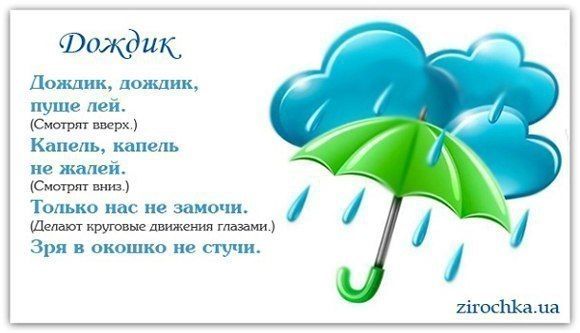 -О каких словах сегодня пойдет речь на уроке?-Значит цель нашего урока - узнать прошлое и настоящее каких слов? -Тема нашего урока: Дождик вымочит, а красно солнышко высушит.Постарайтесь объяснить смысл этой пословицы. (Не всегда будут трудности, придут и радости)Выполняют гимнастику для глаз-О дожде.-Слов, которые называют дождь.-Погодные условияКоммуникативные:уметь слушать и вступать в диалог.Познавательные:уметь применять знания о родном языке для решения учебно-практических задач.Регулятивные:уметь планировать учебную деятельность. Коррекция: коррекция диалогической речи5Изучение нового материала.СЛАЙД №4Стр. 17 упр. 1- Разминка закончилась. Вы хорошо потрудились. Впереди нас ждет интересная работа.-Сегодня на уроке нас будут знакомить с новыми словами произведения русских писателей К.Г.Паустовского и В. П. Астафьева-Поработаем в группах (4 группы по 3 обучающихся)-Вспомните правила работы в группе.Объединитесь в (постоянные рабочие) группы по 3 человека.-Перед вами отрывок из книги К.Г. Паустовского «Золотая роза». (Приложение 1) Подчеркните все «дождевые» слова, которые вы встретите в тексте.-Прочитайте, какие слова вы подчеркнули.-Какие дожди вам пришлось испытать на себе?- Какие слова вам незнакомы (обложные, спорые, окатные)? В каком словаре можно узнать лексическое значение? -Обложной: обложной дождь (разг.) -затяжной дождь, во время которого небо обложено тучами.-Спорый:слово «спорый» означает ― быстрый, скорый. Спорый дождь льётся отвесно, сильно. Он всегда приближается с набегающим шумом.- Окатный дождь – еще называют купальным дождем, похож в своем проявлении на ливневый. Выражение «воду в решете носили» как раз подходит к определению купального (окатного) дождя, т.е. крупные частые капли, которые стремительно падают на землю из облаков. Купальный дождь непродолжительный, после него тучки рассеиваются, небо проясняется. Такой дождь получается только летом.-Запишем эти слова и на доске и в тетради.-Прежде, чем писать, вспомним правила письма.-Первое слово запишет на доске один ученик, второе слово - другой и тд.-Подумайте, к какой группе (прошлое или настоящее родного языка) отнесем эти слова?В группе должен быть ответственный;Работать должен каждый на общий результат;Один говорит, другие слушают;Свое несогласие высказывай вежливо;Если не понял, переспроси.-Моросящие, слепые, обложные, грибные, спорые, дожди, идущие полосами, - полосовые, косые, сильные окатные дожди и, наконец, ливни (проливни)Толковый словарь-Делим слово на части для чтения. -Пишем медленно, буквы одного размера.-Проверяем.о-б-ло-ж-ны-е, с-п-о-р-ы-е, о-ка-т-ны-еДожди: обложные, спорые, окатные.- ПрошлоеПознавательные: работать с текстом.Регулятивные: умение работать в группе.Коммуникативные:участвовать в коллективном обсуждении; договариваться и приходить к общему решению в совместной деятельности.Личностные: развитие навыков сотрудничества со сверстниками в разных социальных ситуациях; осознание ответственности за написанное слово.Коррекция: произношения, письма, пополнение и обогащение пассивного и активного словарного запаса.7ФизкульминуткаСЛАЙД №5-Выполним физкультминутку, где вы сможете услышать звуки дождя.-Трем ладошки- Хлопаем в ладошки- Щелкаем пальцами- Хлопаем по коленям- Топаем ногами.Повторяют движения за учителем, сначала медленно, затем ускоряя и снижая темп.Коммуникативные: уметь слушать.Личностные: развитие навыков сотрудничества с взрослыми в разных социальных ситуациях.Коррекция:развитие мелкой моторики.2Изучение нового материала.Стр. 18-19 упр. 2(устно)СЛАЙД №6Стр. 19 упр. 3СЛАЙД №7- Ребята, дождь можно увидеть, а еще как можно почувствовать дождь?-А на что похожи звуки дождя?- Послушайте, с чем сравнивает звуки дождя Виктор Петрович Астафьев?-А как еще модно почувствовать дождь?-Послушайте текст К.Д. Паустовского, определите, какие запахи появляются во время дождя?-Объясните, пользуясь текстом, что означает слово КРАПАТЬ?-Выпишите из текста однокоренное слово к слову КРАПИНКИ, выделите корень. Не забываем правила письма.-Определите, к какой части  речи относится каждое слово.-Услышать.Читает выразительно текст в учебнике подготовленный ученик.-Со слепым человеком, который подошвой ноги пощупал крышу.-По запаху. Потрогать.-Чудесный, прохладный запах земли, его вытесняют запах мокрой травы.-Крапать, когда еще редкие капли оставляют темные крапинки на пыльных дорогах.-Крапинки-крапать-Крапинки –сущ., крапать – глагол.Коммуникативные: участвовать в коллективном обсуждении.Познавательные: уметь применять знания о языке для решения учебно-практических задач; работать с текстом.Коррекция: развитие диалогической речи; коррекция произношения и письма.10Первичная проверка пониманияСтр. 20 упр. 5СЛАЙД №8- Продолжим говорить о дождевых словах. Вернемся к текстам упражнения 2 и 3.-Найдите, как каждый автор рассказывает о том, что дождь начинается, о том, что дождь пошел быстрее.Читают отрывки из текстов.Коммуникативные: участвовать в коллективном обсуждении.Познавательные:работа с текстом.Коррекционно-развивающая задача: пополнение и обогащение пассивного и активного словарного запаса.5Домашнее заданиеСтр. 20-21упр.5СЛАЙД №9-Константин Георгиевич Паустовский мечтал составить словарь «природных» слов. Он писал «Словарь этот будет, конечно, толковым». -Что такое толковый словарь?-Я предлагаю вам сделать книжку-малышку «Дождевые слова»Обложка (Дождевые слова) 1 стр. написать, какие бывают дожди, 2 стр. нарисовать дождь, 3,4.5,6 стр. написать загадки о дожде, грозе, облаках, туче и др., рисунки-отгадки.-Толковый словарь объясняет значение слов.Познавательные: уметь применять знания о языке для решения учебно-практических задач Личностные: развитие основ самоорганизации.4Итог урока- С каким словами сегодня познакомились?- Какие слова из прошлого узнали? - Чтобы вы хотели еще узнать о дождевых словах? - С дождевыми словами.- Обложные, спорые, окатныеКоррекционно-развивающие задачи:пополнение и обогащение пассивного и активного словарного запаса3РефлексияСЛАЙД №10 - Оцените свою работу на уроке. Покажите с помощью смайликов, как вы сегодня работали (цветовая рефлексия).Оценивают свою работу на уроке.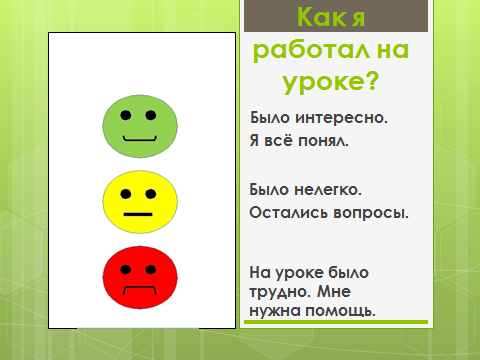 Регулятивные: уметь оценивать результат своей работы на уроке.2РезервЧтобы вы нарисовали на картине «Дождь»? А какой дождь вы бы изобразилиСловесное рисование.Познавательные: уметь применять знания для решения учебно-практических задач Коррекционно-развивающая задача: развитие диалогической и монологической речи1-2Прочитайте отрывок из книги К.Г. Паустовского «Золотая роза». Подчеркните все «дождевые» слова, которые вы встретите в тексте.Я, конечно, знал, что есть дожди моросящие, слепые, обложные, грибные, спорые, дожди, идущие полосами - полосовые, косые, сильные окатные дожди и, наконец, ливни (проливни).Но одно дело - знать умозрительно, а другое дело - испытать эти дожди на себе и понять, что в каждом из них заключена своя поэзия, свои признаки, отличные от признаков других дождей.Тогда все эти слова, определяющие дожди, оживают, крепнут, наполняются выразительной силой. Тогда за каждым таким словом видишь и чувствуешь то, о чем говоришь, а не произносишь его машинально, по одной привычке.Выставка работ в классе